Муниципальное бюджетное общеобразовательное учреждение«Школа №7 для обучающихся с ограниченными возможностями здоровья»Педагогический  проект «Хочу, могу, умею!»                                                      Авторы  и руководители проекта:Учителя  трудового обучения:Осолодкова Е.А., Красикова С.В.Березники2016 - 2018г.ОглавлениеПояснительная записка………………………………………………….3Цель, задачи проекта…………………………………………………….3Календарь проведения проекта…………................................………….5Сроки реализации проекта…………………………....…………………6Предполагаемый  результат……...……………………………………...6Условия реализации проекта……………………………………………7Механизм взаимодействия………………………………………………7Смета расходов…………………………………………………………...8Пояснительная запискаРабота — это моя жизненная функция. Когда я не работаю, то не ощущаю в себе никакой жизни.Жюль ВернВ 2015-2016 году  в школе был апробирован пилотный  педагогический  проект«Хочу всё знать!»,  по результатам проекта метод объединение учителей технологии школы решило, что мероприятия этого проекта актуальны для учащихся и педагогов школы. Настоящий проект «Хочу, могу, умею!»разработан  в соответствии с основной образовательной программы для умственно отсталых детей и  имеет социальную направленность.Проект ориентирован  на создание условий для: расширения опыта поведения, деятельности и общения; творческой самореализации обучающихся с умственной отсталостью (интеллектуальными нарушениями) в комфортной развивающей среде, социального становления обучающегося в процессе общения и совместной деятельности в детском сообществе, активного взаимодействия со сверстниками и педагогами; профессионального самоопределения, необходимого для успешной реализации дальнейших жизненных планов обучающихся.Проект«Хочу, могу, умею!» реализуется комплексом мероприятий способных дать каждому ребенку с учетом его психофизических возможностей тот уровень образования и воспитания, который поможет ему не потеряться в обществе, найти свое место в жизни, а так же развить свои потенциальные способности.Проект предполагает охват школьников МБОУ «Школа №7 для обучающихся с ограниченными возможностями здоровья».Данный проект позволяет объединить усилия педагогов, школьников в решении проблемы выбора будущей профессии, социальной ориентации и адаптаций в обществе, в окружающей действительности.Цель, задачи проектаЦель проекта: провести серию мероприятий, способствующих развитию интереса  к профессиональным знаниям и  трудовой направленности в деятельности учащихся, обеспечивающих развитие социальных, интеллектуальных интересов учащихся в свободное время.Задачами проекта являются:1.  профориентации учащихся;2. ознакомление с азами профессии, развитие возможных избирательных способностей и интересов ребенка;в разных видах деятельности;3. развитие навыков осуществления сотрудничества с педагогами, сверстниками в решении общих проблем;4. развитию творческих способностей учащихся,  трудолюбия, способности к преодолению трудностей;5. развитию личностных профессиональных  наклонностей и способностей;6. понимание необходимости трудовой деятельности, целеустремлённости и настойчивости в достижении результата.Календарь проведения проекта:Для оценивания работ учащихся формируется жюри из числа работников МБОУ «школа № 7 для обучающихся с ОВЗ»Сроки реализации проекта:с 01.09.2016г. по 30.05.2018 г.Предполагаемые результаты:В проекте «Хочу, могу, умею!»задействоватьобучающихся и учителей трудового обучения по профилям: растениеводство, обувное дело, швейное дело, столярное дело, слесарное дело, переплётно – картонажное дело, штукатурно – малярное дело, вязание.Заинтересовать учащихся в  выборе рабочих специальностей, предлагаемых учебными заведениями города.Выпуск дидактического сборника  мастер – классов - «Мастер – класс – на Раз».Результативность проекта  предполагает: приобретение обучающимися сумственной отсталостью (интеллектуальными нарушениями) социального знания, формированияположительного отношения к базовым ценностям, приобретения опыта самостоятельного общественного действия. Основные личностные результаты проектной  деятельности: ―ценностное отношение и любовь к товарищам, к образовательному учреждению, своему городу;―ценностное отношение к труду и творчеству, человеку труда, трудовым достижениям России и человечества, трудолюбие;- готовность следовать этическим нормам поведения в повседневной жизни и профессиональной деятельности;― готовность к реализации дальнейшей профессиональной траектории в соответствии с собственными интересами и возможностями;-  принятие и освоение различных социальных ролей, умение взаимодействовать слюдьми, работать в коллективе;― способность организовывать свою деятельность, определять ее цели и задачи, выбирать средства реализации цели и применять их на практике, оцениватьдостигнутые результаты;Условия реализации проекта1.Наличие материально-технического обеспечения: •  Персональный компьютер, принтер; • Материалы (бумага, ткань, древесина, пряжа ...);2.Взаимосвязь всех участников проекта 3.Сотрудничество с администрациейМеханизм взаимодействия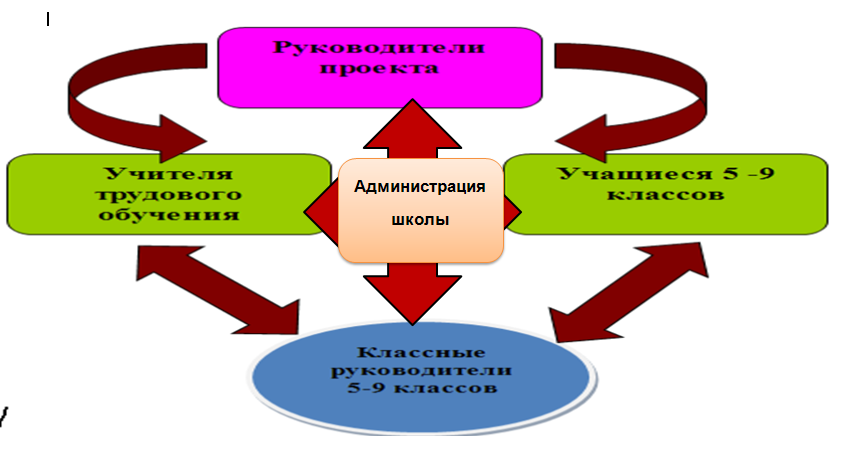 Место проведенияМесто проведения: МБОУ «Школа №7 для обучающихся с ОВЗ» Адрес: Пермский край, город Березники, ул. Ломоносова 104Телефон/факс: 8(342)27-86-93,27-85-25.Контакты организаторов: Учитель технологии МБОУ «Школа №7 для обучающихся с ОВЗ» Красикова Светлана Владимировна - 8-908-26-69-051;  Учитель технологии МБОУ «Школа №7 для обучающихся с ОВЗ» Осолодкова Евгения Анатольевна - 8-912-485-18-73;  №Формы проектной деятельностиОсновные задачиОтветственныеУчастникиСроки1.Викторина «Угадай профессию»Провести мероприятие с целью повышения интереса обучающихся к профессии.Учителя  трудового обучения:Мехед О.Н.Стульнева З.А.5 классоктябрь 2.Профессиональный брей - рингПровести мероприятие с целью  выяснения уровня знаний о профессиях.Учителя  трудового обучения:Ивашёва С.П.Мясникова Е.В.6 классноябрь 3.Арт - ярмаркадекоративно– прикладного творчества«Новогодний серпантин»Провести мероприятие с целью выявления творческого потенциала учащихся.Учителя  трудового обучения:Вычегдина Л.А.Рыжова Т.А.5-9 классдекабрь4.Профориентациооныйквест«Путь к профессии»Содействовать профессиональной ориентации обучающихся.  Учителя  трудового обучения:Красиков Е.Е.Шуряков С.Л.9 классфевраль5.Карусель мастер - классов «Очумелые ручки»Провести мастер - класс, для реального применения трудовых навыков и умений пользоваться инструментами, в решении творческих заданий.Учителя  трудового обучения:Куликова Л.В.Ковтанюк М.В.8 классмай 